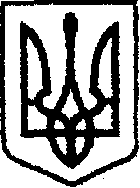 У К Р А Ї Н Ачернігівська обласна державна адміністраціяУПРАВЛІННЯ  КАПІТАЛЬНОГО БУДІВНИЦТВАН А К А З08.02.2019             		        м. Чернігів		                         № 38Про залучення працівниківдо роботи  у вихідний деньВідповідно до п.4 ст.56 Закону України «Про державну службу», п.3 ч.2 ст.71 та ч.1 ст.107 Кодексу законів про працю України та з метою оперативного розв'язання невідкладних завдань, від негайного виконання яких залежить у подальшому ефективна робота Управління, наказую:	1. Залучити до роботи 09 лютого 2019 року наступних працівників Управління:-  Буштрук Оксану Сергіївну, начальника відділу фінансового забезпечення – головного бухгалтера;- Лаптій Людмилу Володимирівну, заступника начальника відділу фінансового забезпечення;-  Коновал Людмилу Василівну, головного спеціаліста відділу фінансового забезпечення;- Циндер Оксану Олександрівну, головного спеціаліста відділу фінансового забезпечення. 	2. Оплату праці у вихідний день, за згодою працівників, здійснити в подвійному розмірі.  3. Контроль за виконанням наказу залишаю за собою.В.о. начальника                                                                          Н.КОВАЛЬЧУК